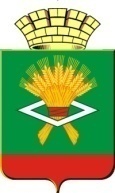 АдминистрацияМуниципального образования АлапаевскоеПостановление          .08.2018г.	                               №   г.  АлапаевскОб утверждении Порядка расследования и учета несчастных случаев с обучающимися во время пребывания в организации, осуществляющей образовательную деятельность         В  соответствии с пунктом 4 части 4 статьи 41 Федерального  закона Российской Федерации от 29.12.2012 №273 – ФЗ «Об образовании в Российской Федерации», пунктом 5.2.54 Положения о Министерстве образования и науки Российской Федерации, утверждённого постановлением Правительства Российской Федерации от 03.06.2013  № 466, Приказом Министерства образования и науки Российской Федерации от 27.06.2017 №602 «Об утверждении Порядка расследования и учета несчастных случаев с обучающимися во время пребывания в организации, осуществляющей образовательную деятельность», руководствуясь Уставом муниципального образования Алапаевское,ПОСТАНОВЛЯЮ:      1. Утвердить Порядок расследования и учета несчастных случаев с обучающимися во время пребывания в организации, осуществляющей образовательную деятельность (далее – Порядок расследования) (Приложение № 1).      2. Руководителям образовательных организаций МО Алапаевское, обеспечить в установленные сроки выполнение мероприятий согласно Порядку расследования.     3. Управлению организационной работы Администрации МО Алапаевское (А.В.Юрьев) опубликовать настоящее постановление в газете «Алапаевская искра» и разместить на официальном сайте муниципального образования Алапаевское.      4. Контроль за исполнением настоящего постановления возложить на начальника Управления образования Администрации МО Алапаевское А.Ю. Леонтьева.Глава муниципального образования Алапаевское                                                                              К.И.ДеевПриложение №1 УТВЕРЖДЕНО                                                                                                                           постановлением Администрациимуниципального образования Алапаевское от ___августа 2018 года № ____ПОРЯДОКрасследования и учета несчастных случаев с обучающимися во время пребывания в организации, осуществляющей образовательную деятельностьI. Общие положения       1. Настоящий Порядок расследования и учета несчастных случаев с обучающимися во время пребывания в организации, осуществляющей образовательную деятельность (далее – Порядок расследования), устанавливает правила проведения расследования, оформления и учета несчастных случаев, происшедших с обучающимися, во время пребывания в организациях, осуществляющих  образовательную деятельность в МО Алапаевское.      2. Настоящий Порядок не распространяется на федеральные государственные организации, реализующие основные профессиональные образовательные программы, основные программы профессионального обучения и (или) дополнительные профессиональные программы, и находящиеся в ведении федеральных государственных органов, осуществляющих подготовку кадров в интересах обороны и безопасности государства, обеспечения законности и правопорядка.      3. Расследованию и учету подлежат несчастные случаи, повлекшие за собой   временную или стойкую утрату трудоспособности, здоровья в соответствии с медицинским заключением и, как следствие, освобождение от занятий не менее чем на один день, либо смерть обучающегося, если указанные несчастные случаи произошли:      а) во время учебных занятий и мероприятий, связанных с освоением образовательных программ, во время установленных перерывов между учебными занятиями (мероприятиями), проводимыми как на территории и объектах организации, осуществляющей образовательную деятельность, так и за ее пределами, в соответствии с учебным планом организации, осуществляющей образовательную деятельность, а также до начала и после окончания учебных занятий (мероприятий), время которых определены правилами внутреннего распорядка обучающихся, графиком работы организации, осуществляющей образовательную деятельность и иными локальными нормативными актами;   б) во время учебных занятий по физической культуре в соответствии с учебным планом организации, осуществляющей образовательную деятельность;   в) при проведении внеаудиторных, внеклассных и других мероприятий в выходные, праздничные и каникулярные дни, если эти мероприятия организовывались и проводились непосредственно организацией, осуществляющей образовательную деятельность;   г) при прохождении обучающимися организации, осуществляющей образовательную деятельность, учебной или производственной практики (далее - практика), сельскохозяйственных работ, общественно - полезного труда на выделенных для этих целей участках организации и выполнении работы под руководством и контролем полномочных представителей организации, осуществляющей образовательную деятельность;    д)	при проведении спортивных соревнований, тренировок, оздоровительных мероприятий, экскурсий, походов, экспедиций и других мероприятий,  организованных организацией, осуществляющей образовательную деятельность;         е)	при организованном по распорядительному акту руководителя (его заместителя) организации, осуществляющей образовательную деятельность, следовании обучающихся месту проведения учебных занятий или мероприятий и обратно на транспортном средстве, предоставленном руководителем (его представителем) организации, осуществляющей образовательную деятельность, общественном или служебном транспорте, или пешком;  ж) при осуществлении иных действий обучающихся, обусловленных уставом организации, осуществляющей образовательную деятельность, или правилами внутреннего распорядка либо совершаемых в интересах данной организации, в целях сохранения жизни и здоровья обучающихся, в том числе действий, направленных на предотвращение катастрофы, аварии или иных чрезвычайных обстоятельств либо при выполнении работ по ликвидации их последствий.    4. О несчастном случае, происшедшим с обучающимся, пострадавшему или очевидцу несчастного случая следует известить лицо, непосредственно проводившее учебное занятие   (мероприятие).  5. Лицо, непосредственно проводившее учебное занятие (мероприятие), во время которого произошел несчастный случай с обучающимся, обязано немедленно сообщить о несчастном случае руководителю организации (или лицу, его замещающему), осуществляющей образовательную деятельность.     6. Контроль за своевременным расследованием и учетом несчастных случаев с обучающимися в организации, осуществляющей образовательную деятельность, а также выполнением мероприятий по устранению причин, вызвавших несчастный случай, обеспечивают,  в зависимости от ведомственной принадлежности данной организации:    -   Управление образования Администрации МО Алапаевское    - Министерство общего и профессионального образования Свердловской области II. Действия руководителя организации, осуществляющей образовательную деятельность, при несчастном случае с обучающимся          7.  Руководитель организации (или лицо, его замещающее), осуществляющей образовательную деятельность, при наступлении несчастного случая обязан:а)	немедленно организовать оказание первой помощи пострадавшему и, при необходимости, доставку его в медицинскую организацию;б)	принять неотложные меры по предотвращению чрезвычайной ситуации, в том числе аварийной ситуации и воздействия травмирующих факторов на других лиц;в)	принять меры по фиксированию до начала расследования несчастного случая обстановки, какой она была на момент происшествия (составить схемы, провести фотографирование или видеосъемку, осуществить другие мероприятия), если это не угрожает жизни и здоровью других лиц и не ведет к катастрофе, аварии или возникновению иных чрезвычайных обстоятельств;г)	принять меры к устранению причин, вызвавших несчастный случай;            д)	проинформировать о несчастном случае с обучающимся  незамедлительно родителей или законных представителей пострадавшего (далее - родители или законные представители, а также  в течение суток Управление образования Администрации МО Алапаевское, е)	принять иные необходимые меры по организации и обеспечению надлежащего и своевременного расследования несчастного случая и оформлению материалов расследования.        8. При групповом несчастном случае (происшедшем с двумя обучающимися или более, независимо от степени тяжести полученных повреждений здоровья), несчастном случае, в результате которого обучающийся получил тяжелые повреждения здоровья (далее — тяжелый несчастный случай) или несчастном случае со смертельным исходом руководитель организации, осуществляющей образовательную деятельность, обязан в течение суток с момента, как стало известно о происшедшем соответствующем несчастном случае, направить сообщение о несчастном случае,  рекомендуемый образец которого приведен в приложении  № 1 к Порядку расследования (далее — сообщение) по телефону, электронной почте, а также посредством иных доступных видов связи:а) в  МО МВД России «Алапаевский»;б)	родителям или законным представителям пострадавшего;в)	в Управление образования Администрации МО Алапаевское,III. Организация расследования несчастного случая с обучающимся       9. При расследования несчастного случая, в результате которого обучающийся получил легкие повреждения здоровья, руководителем организации, осуществляющей образовательную деятельность, незамедлительно создается комиссия по расследованию несчастного случая в составе не менее трех человек.Состав комиссии утверждается распорядительным актом руководителя организации, осуществляющей образовательную деятельность, рекомендуемый образец которого приведен в приложении  №9  к Порядку расследованияКомиссию возглавляет руководитель (или лицо, его замещающее) организации, осуществляющей образовательную деятельность.В состав комиссии в обязательном порядке включаются:- специалист по охране труда или лицо, на которое руководителем организации, осуществляющей образовательную деятельность, возложены обязанности специалиста по охране труда, прошедшее обучение по вопросам охраны труда (далее — представитель организации).Лица, непосредственно проводившие учебные занятия (мероприятия) и (или) осуществлявшие руководство за безопасным проведением данных учебных занятий (мероприятий), во время которых произошел несчастный случай с обучающимся, в состав комиссии не включаются.Расследование проводится комиссией в течение трех календарных дней с момента происшествия.        10. При расследовании группового несчастного случая, тяжелого несчастного случая, либо несчастного случая со смертельным исходом, комиссия по расследованию несчастного случая создается Управлением образования Администрации МО Алапаевское незамедлительно.Состав комиссии утверждается распорядительным актом Управления образования Администрации МО Алапаевское .Комиссию возглавляет руководитель Управления образования Администрации МО Алапаевское  или уполномоченное им лицо.В состав комиссии включаются:-  представители Управления образования Администрации МО Алапаевское  - представители организации, осуществляющей образовательную деятельность, в которой произошел несчастный случай,Лица, непосредственно проводившие учебные занятия (мероприятия) и (или) осуществлявшие руководство за безопасным проведением, данных учебных занятий (мероприятий), во время которых произошел несчастный случай с обучающимся, в состав комиссии не включаются.Расследование проводится комиссией в течение пятнадцати календарных дней с момента происшествия.11. Несчастный случай с обучающимся организации, осуществляющей образовательную деятельность, проходящим производственную практику в организации (у работодателя - физического лица) на выделенном для этих целей участке, и выполняющим работу под руководством и контролем полномочного представителя организации (работодателя - физического лица), расследуется организацией (работодателем - физическим лицом) в соответствии с трудовым законодательством Российской Федерации. В состав комиссии включается представитель организации, осуществляющей образовательную деятельность.          12.О несчастном случае (в том числе групповом), который по прошествии времени перешел в категорию тяжелого несчастного случая или несчастного случая со смертельным исходом, руководитель организации, осуществляющей образовательную деятельность, в течение трех суток после получения информации о последствиях несчастного случая направляет сообщение:а)	Управление образования Администрации МО Алапаевское;б)	в МО МВД России Алапаевское.13.Несчастный случай, о котором не было своевременно сообщено руководителю организации, осуществляющей образовательную деятельность, или в результате которого утрата здоровья у обучающегося наступила не сразу, расследуется комиссией по расследованию несчастного случая в соответствии с квалификацией несчастного случая согласно Порядку расследования по заявлению совершеннолетнего пострадавшего (его законного представителя или иного доверенного лица), родителей (законного представителя) несовершеннолетнего пострадавшего в течение одного месяца со дня поступления указанного заявления в организацию, осуществляющую образовательную деятельность. Срок подачи заявления не ограничен.14. При необходимости проведения дополнительной проверки обстоятельств несчастного случая срок расследования несчастного случая с обучающимся в организации, осуществляющей образовательную деятельность, может быть продлен распорядительным актом руководителя организации, осуществляющей образовательную деятельность или Управлением образования Администрации МО Алапаевское, утвердившим состав комиссии, с учетом изложенных председателем комиссии причин продления, до тридцати календарных дней.15. Каждый совершеннолетний пострадавший, (его законный представитель или иное доверенное лицо), родитель (законный представитель) несовершеннолетнего пострадавшего имеют право на личное участие в расследовании несчастного случая (без включения в состав комиссии), а также на ознакомление с материалами расследования несчастного случая.IV. Порядок работы комиссий при расследовании несчастного случая с обучающимся.         16. Комиссия организации, осуществляющей образовательную деятельность, по расследованию несчастного случая обязана:а)	получить письменное объяснение от пострадавшего (по возможности), должностного лица, проводившего учебное занятие (мероприятие), во время которого произошел несчастный случай, лица, на которое было возложено обеспечение соблюдения безопасных условий проведения учебного занятия или мероприятия;б)	составить протокол опроса очевидцев несчастного случая, должностного лица, проводившего учебное занятие (мероприятие) в организации, осуществляющей образовательную деятельность, рекомендуемый образец которого приведен в приложении  № 2 к Порядку расследования;в)	запросить в медицинской организации медицинское заключение о характере полученных повреждений здоровья в результате несчастного случая и степени их тяжести, а также о возможном нахождении пострадавшего в состоянии алкогольного, наркотического или токсического опьянения (далее - медицинское заключение) или заключение о причине смерти;г)	составить протокол осмотра места несчастного случая, рекомендуемый образец которого приведен в приложении № 3 к Порядку расследования, схему места несчастного случая, произвести, по возможности, фотографирование или видеосъемку;д)	изучить документы, характеризующие условия осуществления образовательной деятельности, проводимого учебного занятия (мероприятия);е)	сделать выписки из журнала регистрации инструктажа по технике безопасности с обучающимися о прохождении пострадавшим обучения или инструктажа в соответствии с локальными нормативными актами, принятыми организацией, осуществляющей образовательную деятельность, предписаний органов государственного контроля и общественного контроля (надзора), выданных организации, осуществляющей образовательную деятельность, и касающихся предмета расследования, изучить состояние выполнения предписаний об устранении допущенных нарушений;ж)	ознакомиться с инструкциями, положениями, приказами и другими актами, устанавливающими меры, обеспечивающие безопасные условия проведения образовательной деятельности, и ответственных за это лиц;з)	составить акт о расследовании несчастного случая с обучающимся, рекомендуемый образец которого приведен в приложении № 4 к Порядку расследования.17. Комиссия, созданная организацией, осуществляющей образовательную деятельность для расследования несчастного случая, обязана:а)	получить письменное объяснение от пострадавшего (по возможности), должностного лица, проводившего учебное занятие (мероприятие), во время которого произошел несчастный случай, лица, на которое было возложено обеспечение соблюдения безопасных условий проведения учебного занятия или мероприятия;б)	составить протокол опроса очевидцев несчастного случая, должностного лица, проводившего учебное занятие (мероприятие) в организации, осуществляющей образовательную деятельность, рекомендуемый образец которого приведен в приложении № 2 к Порядку расследования;в)	запросить в медицинской организации медицинское заключение или заключение о причине смерти;г)	составить протокол осмотра места несчастного случая, рекомендуемый образец которого приведен в приложении № 3 к Порядку расследования, схему места несчастного случая, произвести, по возможности, фотографирование или видеосъемку;д)	изучить документы, характеризующие условия осуществления образовательной деятельности, проводимого учебного занятия (мероприятия);е)	сделать выписки из журнала регистрации инструктажа по технике безопасности с обучающимися о прохождении пострадавшим обучения или инструктажа в соответствии с локальными нормативными актами, принятыми организацией, осуществляющей образовательную деятельность, предписаний органов государственного контроля и общественного контроля (надзора), выданных организации, осуществляющей образовательную деятельность, и касающихся предмета расследования, изучить состояние выполнения предписаний об устранении допущенных нарушений;ж)	ознакомиться и сделать выписки из инструкций, положений, приказов и других актов, устанавливающих меры, обеспечивающие безопасные условия проведения образовательной деятельности, и ответственных за это лиц;з)	составить акт о расследовании группового несчастного случая, тяжелого несчастного случая, либо несчастного случая со смертельным исходом с обучающимся, рекомендуемый образец которого приведен в приложении № 5 к Порядку расследования (при групповом несчастном случае акт о несчастном случае с обучающимся составляется на каждого пострадавшего).18. По требованию комиссии руководитель организации, в которой произошел несчастный случай с обучающимся, в необходимых для проведения расследования случаях, за счет средств организации, осуществляющей образовательную деятельность, обеспечивает получение от компетентных органов экспертного заключения по результатам:технической экспертизы (транспортного средства, элементов и конструкций здания, спортивного и иного инвентаря, электроприборов и оборудования, проектной документации и другого);медицинской экспертизы;экспертизы качества медицинской помощи;ветеринарно-санитарной экспертизы;или иной необходимой для расследования экспертизы.         19. Медицинская организация, в которую доставлен (или обратился самостоятельно) пострадавший в результате несчастного случая, произошедшего во время пребывания в организации, осуществляющей образовательную деятельность, обязана по запросу руководителя организации, осуществляющей образовательную деятельность, выдать медицинское заключение или заключение о причине смерти,  рекомендуемый образец которого приведен в приложении  № 10 к Порядку расследования.         20.  Материалы расследования несчастного случая с обучающимся включают:             а)	распорядительный акт о создании комиссии по расследованию несчастного случая;б)	письменное объяснение от пострадавшего (по возможности);в)	протокол опроса очевидцев несчастного случая, должностного лица, проводившего учебное занятие (мероприятие);г)	планы, эскизы, схемы, протокол осмотра и описания места несчастного случая, при необходимости фото- и видеоматериалы;д)	информацию о проведенных мероприятиях по предупреждению травматизма с пострадавшим;е)	экспертные заключения специалистов, результаты технических расчетов, лабораторных исследований и испытаний (при необходимости);ж)	медицинское заключение или заключение о причине смерти (в случае их представления лицами, имеющими право на их получение);з)	выписки из инструкций, положений, приказов и других актов, устанавливающих меры, обеспечивающие безопасные условия проведения образовательной деятельности и ответственных за это лиц;            и)другие документы по усмотрению комиссии, рекомендуемый перечень документов приведен в приложении  № 8 к Порядку расследования.          21. Акт о расследовании несчастного случая с обучающимся составляется в трех экземплярах и не позднее трех рабочих дней после завершения расследования утверждается руководителем организации, осуществляющей образовательную деятельность, и заверяется печатью данной организации (при наличии).Первый экземпляр акта о расследовании несчастного случая с обучающимся выдается совершеннолетнему пострадавшему (его законному представителю или иному доверенному лицу), родителям (законному представителю) несовершеннолетнего пострадавшего.Второй экземпляр акта о расследовании несчастного случая с обучающимся вместе с материалами расследования хранится в организации, осуществляющей образовательную деятельность, в течение сорока пяти лет.Третий экземпляр акта о расследовании несчастного случая с обучающимся вместе с копиями материалов расследования направляется в Управление образования Администрации МО Алапаевское.Информация о несчастном случае регистрируется организацией, осуществляющей образовательную деятельность, в журнале регистрации несчастных случаев с обучающимися, рекомендуемый образец которого приведен в приложении № 6 к Порядку расследования (далее - журнал регистрации).22. Акт о расследовании группового несчастного случая, тяжелого несчастного случая либо несчастного случая со смертельным исходом с обучающимся составляется в двух экземплярах.Первый экземпляр акта о расследовании группового несчастного случая, тяжелого несчастного случая либо несчастного случая со смертельным исходом с обучающимся вместе с материалами расследования хранится в Управлении образования Администрации МО Алапаевское.Второй экземпляр акта о расследовании группового несчастного случая, тяжелого несчастного случая либо несчастного случая со смертельным исходом с обучающимся с копиями материалов расследования хранится в организации, осуществляющей образовательную деятельность, в которой произошел групповой несчастный случай либо несчастный случай со смертельным исходом в течение сорока пяти лет.Информация о групповом несчастном случае, тяжелом несчастном случае, несчастном случае со смертельным исходом регистрируется организацией, осуществляющей образовательную деятельность, в журнале регистрации.Копии акта о расследовании группового несчастного случая, тяжелого несчастного случая либо несчастного случая со смертельным исходом с обучающимся в течение трех рабочих дней после его регистрации направляются:а)	совершеннолетнему пострадавшему (его законному представителю или иному доверенному лицу), родителям (законному представителю) несовершеннолетнего пострадавшего;б)	Управление образования Администрации МО Алапаевское;в)	в Министерство общего и профессионального образования Свердловской области образования или Министерство науки Российской Федерации (по запросу);г)	в МО МВД России «Алапаевский» (с приложением копий материалов расследования);23. Документы по расследованию каждого несчастного случая с обучающимися, оформляемые согласно настоящему Порядку расследования, составляются на русском языке либо на русском языке и государственном языке субъекта Российской Федерации, на территории которого произошел несчастный случай.24. В соответствии с настоящим Порядком расследования и по решению комиссии, созданной по расследованию несчастных случаев, в соответствии с квалификацией несчастного случая в зависимости от конкретных обстоятельств могут квалифицироваться как несчастные случаи, не связанные с образовательной деятельностью:несчастный случай, повлекший смерть обучающегося вследствие общего заболевания или самоубийства, подтвержденного медицинскими организациями и следственными органами;несчастный случай, повлекший смерть обучающегося, единственной причиной которой (по заключению медицинской организации) явилось алкогольное, наркотическое или токсическое отравление обучающегося;несчастный случай, происшедший при совершении обучающимся действий, квалифицированных правоохранительными органами как преступление.Акт о расследовании несчастного случая, не связанного с образовательной деятельностью, в зависимости от квалификации несчастного случая составляется по рекомендуемым образцам, приведенным в приложениях № 4, № 5 к Порядку расследования, в двух экземплярах.Первый экземпляр акта о расследовании несчастного случая, не связанного с образовательной деятельностью, выдается на руки совершеннолетнему пострадавшему (его законному представителю или иному доверенному лицу), родителям (законному представителю) несовершеннолетнего пострадавшего.Второй экземпляр акта о расследовании несчастного случая, не связанного с образовательной деятельностью, вместе с материалами расследования хранится в организации, осуществляющей образовательную деятельность, в течение сорока пяти лет.При этом количество выдаваемых экземпляров зависит от числа пострадавших.Несчастные случаи, квалифицированные комиссией как не связанные с образовательной деятельностью, также фиксируются в журнале регистрации.25. Руководитель организации, осуществляющей образовательную деятельность, или Управление образования Администрации МО Алапаевское, создавшие комиссии по расследованию несчастных случаев обязаны своевременно расследовать и учитывать несчастные случаи с обучающимися, разрабатывать и реализовывать мероприятия по их предупреждению.Учет несчастных случаев с обучающимися и принятие мер по устранению причин несчастного случая в организации, осуществляющей образовательную деятельность, осуществляет руководитель организации, в которой произошел несчастный случай, путем фиксации в журнале регистрации несчастных случаев с обучающимися.26. Разногласия, возникшие между совершеннолетним пострадавшим (его законным представителем или иным доверенным лицом), родителем (законным представителем) несовершеннолетнего пострадавшего и комиссией, созданной по расследованию несчастных случаев в соответствии с квалификацией несчастного случая по итогам расследования несчастного случая с обучающимся, а также в случае отказа руководителя организации, осуществляющей образовательную деятельность, проводить расследование несчастного случая с обучающимся во время его пребывания в организации, осуществляющей образовательную деятельность, рассматриваются в судебном порядке.V. Порядок представления отчетов о несчастных случаях с обучающимися            27. Организации, осуществляющие образовательную деятельность, до 20 января наступившего года направляют  в Управление образования Администрации МО Алапаевское отчет о происшедших несчастных случаях с обучающимся за истекший год, рекомендуемый образец которого приведен в приложении № 7 к Порядку расследования .            28. Управление образования Администрации МО Алапаевское до 30 января наступившего года направляет в Министерство общего и профессионального образования Свердловской области, отчет о происшедших несчастных случаях с обучающимся в подведомственных организациях за истекший год, рекомендуемый образец которого приведен в приложении № 7 к Порядку расследования.                                                                                                Приложение№1                                                                                                            к Порядку  расследования утверждённому                                                                                                                   постановлением Администрации                                                                                                МО Алапаевское                                                                        от ___08.2018 г. № ____Сообщение о несчастном случаеРуководитель ___________(_______________)М.П.                                                      Приложение №2                                                                                                                                                                                                                                     к Порядку расследования утверждённому                                                                                                   постановлением Администрации                                                                                МО Алапаевское                                                            от ___08.2018 г. № ____ПРОТОКОЛОпроса очевидца несчастного случая, должностного лица, проводившего учебное занятие (мероприятие) в организации, осуществляющей образовательную деятельностьКомиссией в составе:Председателя комиссии по расследованию несчастного случая с обучающимися:_____________________________________________________________________________(Ф.И.О. руководителя)членовкомиссии:1.___________________________________________________2._________________________________________________________________3._________________________________________________________________(Ф.И.О. членов комиссии)Образованной распорядительным актом _______________________________	     (указываются реквизиты распорядительного акта)__________________________________________________________________	(должность, Ф.И.О. председателя комиссии/  члена комиссии, производившего опрос)В помещении _________________________________________________________(указать место проведения опроса) очевидца несчастного случая, должностного лица организации, осуществляющий образовательную деятельность (нужное подчеркнуть)Ф.И.О. ______________________________________________________Дата рождения _______________________________________________Место рождения ______________________________________________Место жительства и (или)регистрации ____________________________Телефон ________________________________________________________Место работы или учебы __________________________________________Должность_______________________________________________________Иные данные о личности опрашиваемого_________________________________________________________________________________                                                              (подпись, Ф.И.О. опрашиваемого)Иные лица, участвовавшие в опросе ______________________________________(Ф.И.О. лиц, участвовавших в опросе: другие члены комиссии по расследованию несчастного случая с обучающимися, законные представители)____________________________________________________________________________________________________________________________________________По существу несчастного случая, происшедшего  «       »_______________20___г_Я,____________________________________________________________________(Ф.И.О. пострадавшего)Могу сообщить следующее: (излагаются обстоятельства, при которых произошел несчастный случай, и информация опрашиваемого, а также поставленные перед ним вопросы и ответы на них) _______________________________________________________________________________________________________________________________________________________________________________________________________ (Ф.И.О.  подпись  опрашиваемого,  дата)	____________________________________________________________________________(Подпись, Ф.И.О.  проводившего опрос,   дата)	____________________________________________________________________________(Подпись, Ф.И.О, иных лиц, участвующих в опросе,  дата)С настоящим протоколом ознакомлен:  ______________________________________________________________________(Подпись, Ф.И.О.  опрашиваемого,  дата)Протокол прочитан вслух____________________________________________	(Подпись, Ф.И.О.  проводившего опрос,   дата)Замечания к протоколу _________________________________________________(содержание замечаний, либо указание на их отсутствие) ______________________________________________________________________Протокол опроса составлен _____________________________________________(Должность, Ф.И.О., председателя комиссии или иного лица, проводившего опрос, подпись)____________________________(дата)Приложение №3                                                                                                                                                                                                                                    к Порядку расследования  утверждённому                                                                                                   постановлением Администрации                                                                                МО Алапаевское                                                            от ___08.2018 г. № ____ПРОТОКОЛосмотра несчастного случая, произошедшего в учреждении:____________________________________________________________с_____________________________________________________________________(Ф.И.О пострадавшего)______________________________________ «       » _________________ 20 ___ г	(место составления)	Осмотр  начат в _______час.____мин.Осмотр  окончен в_ ____час.____минКомиссией в составе:Председателя комиссии по расследованию несчастного случая с обучающимися в учреждении, осуществляющем образовательную деятельность______________________________________________________________________(Ф.И.О. руководителя учреждения, осуществляющего образовательную деятельность)Членов комиссии:1.____________________________________________________ (Ф.И.О. членов комиссии учреждения, осуществляющего образовательную деятельность)2._________________________________________________________________________________3._________________________________________________________________________________Образованной распорядительным актом (указываются реквизиты распорядительного акта)_____________________________________________________________________________	                                                                            Произведен осмотр места несчастного случая, происшедшего __________________                                                                                                                      (дата несчастного случая)В_______________________________________________________________________________ (указывается наименование учреждения, осуществляющего образовательную деятельность) _________________________________________________________________________________(указывается учредитель, в ведении которого находится учреждение, осуществляющее образовательную деятельность)с________________________________________________________________________________(Ф.И.О. пострадавшего)Осмотр проводился в присутствии ______________________________________                (Ф.И.О других лиц, участвовавших в осмотре: другие члены комиссии по расследованию несчастного случая с обучающимися, законный представитель пострадавшего) 1._________________________________________________________________________________2._________________________________________________________________________________В ходе осмотра установлено:Обстановка и состояние места несчастного случая на момент осмотра____________________________________________________________________________________________________________________________________________         (изменилась или нет по свидетельству пострадавшего или очевидца несчастного случая,                             краткое изложение существа изменений)Описание места, где произошел несчастный случай (точное место несчастного случая, тип (марка), вид оборудования, средства обучения)_____________________________ ___________________________________________________________________Описание части оборудования (постройки, сооружения), материала, инструмента, приспособления и других предметов, которыми были причинены повреждения (травмы). Указать конкретно их наличие (отсутствие), состояние _________________________________________________________________________Наличие и состояние защитных  ограждений и других средств безопасности (блокировок, средств сигнализации, защитных экранов, кожухов, заземлений/занулений, изоляции проводов).___________________________________________________________________________________________________________________________________________________Наличие и состояние средств индивидуальной защиты, которыми пользовался пострадавший (наличие средств индивидуальной защиты, защитной экипировки, их соответствие нормативным требованиям)_____________________________________________________________________________________________________________________________________________________________Состояние освещенности и температуры       (наличие приборов освещения и обогрева помещений и их состояние)____________________________________________________________________________________________________________В ходе осмотра проводилось (фотографирование, видеосъемка, прочее…указать)______
______________________________________________________________________С места происшествия изъяты(перечень и индивидуальные характеристики изъятых предметов) __________________________________________________________________________________К протоколу осмотра прилагаются:(Схема места несчастного случая, фотографии, видеосъемка)_______________________________________________________________________________________________________________Содержание заявлений, поступивших перед началом, в ходе, либо по  окончании осмотра от участвующих в осмотре лиц _________________________________________________________________________________________________________С настоящим протоколом ознакомлены:1.__________________________________2.____________________________________________________________________(подписи, Ф.И.О., участвовавших в осмотре лиц, дата)Замечания к протоколу:______________________________________________________________________                         (содержание замечаний, либо указание на их отсутствие)Протокол составлен:__________________________________________________        (должность, Ф.И.О. председателя (члена) комиссии по расследованию несчастного         случая с лицом, проходящим учебное занятие, проводившего осмотр. подпись,  дата)Приложение №4                                                                                                                                                                                                                                     к Порядку расследования утверждённому                                                                                                   постановлением Администрации                                                                                МО Алапаевское                                                            от ___08.2018 г. № ____                                                                                     УТВЕРЖДАЮ:                                                                          Директор:        __________ (______________)«    »  _____________ 2018г                                                                                                                            М.П. АКТ (Н-2 ) № ___ от ________________о расследовании несчастного случая с обучающимся______________________________________________________________________(ф.и.о., дата рождения)  1.Дата и время несчастного случая ___________________________________                                                  (час, число, месяц, год)2.Организация, осуществляющая образовательную деятельность: (наименование, адрес) __________________________________________________________________________________________________________________________________________________________3.Комиссия по расследованию несчастного случая с обучающимися в учреждении, осуществляющей образовательную деятельность на основании приказа:_______________________________________________________________ в составе: 1.Председателя (Ф.И.О.)________________________________________________________________ Членов комиссии: 1._____________________________________________________(Ф.И.О., занимаемая должность, место работы) 2.______________________________________________________________________________3.______________________________________________________________________________4. Сведения о пострадавшем:Ф.И.О. _______________________________________________________________Пол _________________________________________________________________Дата рождения ________________________________________________________Класс, группа _________________________________________________________5.Ф.И.О.,  должность лица (проводившего учебное занятие или мероприятие или ответственного за проведение мероприятия, во время которого произошел несчастный случай)______________________________________________________________________6. Сведения  о проведенных мероприятий (до получения травмы) по предупреждению травматизма с пострадавшим (инструктаж, беседа, дата) 1._____________________________________________________________________7. Место несчастного случая (краткое описание места несчастного случая, согласно протокола  осмотра)__________________________________________________________________________________________________________________________________________________8.Обстоятельства несчастного случая__________________________________________________________________________________________________________       (краткое описание обстоятельств, предшествовавших несчастному случаю, описание событий и действий пострадавшего и других лиц, связанных с несчастным случаем, и другие сведения, установленные в ходе расследования)9. Характер полученных повреждений  (на основании медицинского заключения) : 10.Нахождение пострадавшего в состоянии алкогольного, наркотического, токсического  опьянения.____________    (нет, да - указать состояние и степень опьянения в соответствии с результатом освидетельствования, если не проводилось - указать)11. Очевидцы несчастного случая. (Ф.И.О)1)_____________________________________________________________________2)_____________________________________________________________________12.Причины несчастного случая (указать основную и сопутствующие причины несчастного случая)___________________________________________________________________________________________________________________________________________________13.Лица, допустившие нарушения законопослушных законодательных и иных нормативных правовых и локальных актов, явившихся причинами несчастного случая_______________________________________________________________________________________________________________________________________   (Ф.И.О., должности, с указанием статей, пунктов законодательных, иных нормативных правовых и локальных нормативных актов, предусматривающих их ответственность за нарушения, явившиеся причинами несчастного случая, указанными в п.12 настоящего акта)15. Мероприятия по устранению причин несчастного случаяПредседатель комиссии: 1)_________/____________________ /  ________________	(Подпись, расшифровка подписи)                        (дата)Члены комиссии:              2)________/____________________/   _______________	(Подпись, расшифровка подписи)                        (дата)                                            3)________/___________________/   ________________	  (Подпись, расшифровка подписи)                        (дата)Акт составлен  в ____ экз.   «      »__________________20____г С Актом ознакомлены___________________________________________________________                                                    (Ф. инициалы, подпись, дата)Приложение №5                                                                                                                                                                                                                                     к Порядку расследования  утверждённому                                                                                                   постановлением Администрации                                                                                МО Алапаевское                                                            от ___08.2018 г. № ____                                                                                     УТВЕРЖДАЮ:                                                                          Начальник                                                                                                               Управления образованииАдминистрации МО Алапаевское                                                                                      __________ (______________)«    »  _____________ 2018г                                                                                                                            М.П. АКТ № ____ от________________о расследовании группового несчастного случая, тяжелого несчастного случая либо несчастного случая со смертельным исходом с обучающимся в образовательной организацииРасследование  несчастного случая (группового, тяжелого, со смертельным исходом)______________________________________________________________Происшедшего ________________________________________________________                                                                                    (дата и время несчастного случая)в_____________________________________________________________________, (наименование учреждения, осуществляющего образовательную деятельность)Учредитель: Администрация МО АлапаевскоеРуководитель___________________________________________________________                                                  (должность, Ф.И.О. руководителя организации)Проведено в период с «___ »_____________ 20___г     по   « ___ »________20___г  Комиссия по расследованию несчастного случая с обучающимися в учреждении, осуществляющей образовательную деятельность в составе:Председателя комиссии:______________________________________________________________________(Ф.И.О. руководителя учреждения, осуществляющго образовательную деятельность)членов комиссии  (Ф.И.О, занимаемая должность, место работы):______________________1)_____________________________________________________________________ с участием:____________________________________________________________                                                                         (Ф.И.О, занимаемая должность, место  работы)1.Сведения о пострадавшем (ших)  (Ф.И.О.) 1)______________________2)_____________________________________________________________________Пол (мужской, женский) __________________________________________Дата рождения ____________________________________________Класс, группа ___________________________________________2. Ф.И.О., должность лица, непосредственно проводившего учебное занятие или мероприятие, во время которого произошел несчастный случай:3.Сведения о проведенных мероприятиях по предупреждению травматизма с пострадавшим (ших) (до получения травмы):1)_____________________________2)_____________________________________________________________________4. Место несчастного случая (краткое описание места несчастного случая) ______________________________________________________________________5. Обстоятельства несчастного случая  (краткое изложение обстоятельств, предшествовавших несчастному случаю, описание событий и действий пострадавшего и др лиц, связанных с несчастным случаем, и др сведения, установленные в ходе расследования)__________________________________________________________________________________________ __________________________________________________6.Характер полученных повреждений здоровья (на основании медицинского заключения по каждому пострадавшему) ____________________________________________________________________________________________________________________________7.Причины несчастного случая (указать основную и сопутствующие причины несчастного случая со ссылками на нарушенные требования законодательных и иных нормативных правовых актов,  локальных нормативных актов)_________________________________________________________________________________________________________________________________-8. Лица, ответственные за допущенные нарушения законодательных и иных нормативных правовых актов, локальных нормативных актов, явившихся причинами несчастного случая (Ф.И.О., должность (профессия) лиц с указанием статей, пунктов законодательных, иных нормативных правовых актов и локальных нормативных актов, предусматривающих ответственность за нарушения, явившихся причинами несчастного случая, указанными в пункте 7 настоящего акта): ________________________________________________________________________________________________________________9. Несчастный случай _________________________________с образовательной деятельностью   (связан/не связан – указывается соответствующее)	10. Учет несчастного случая (указывается наименование учреждения. Ф.И.О. руководителя, где подлежит учету и несчастный случай)_____________________________________________________________________________________________________________________________11. Мероприятия по устранению несчастного случая12.Предлагаемые материалы расследования: (перечислить прилагаемые к акту материалы расследования) 1)__________________________________________________________2)_____________________________________________________________________3)_____________________________________________________________________Председатель комиссии: ____________/____________________/   _____________                       	                                                                           (дата)Члены комиссии:              __________/__________________/_   _________________	                                                                   (дата)                                            ____________/__________________/   _______________                                       (дата)Акт в ___________ экз. составлен   «      »__________________20____гМ.П.Приложение №8                                                                                                                                                                                                                                     к Порядку расследования утверждённому                                                                                                   постановлением Администрации                                                                                МО Алапаевское                                                            от ___08.2018 г. № ____Перечень документов,  которые необходимо оформить при  расследовании 1.Сообщение в Управление образования о несчастном случае электронной почтой (word), затем в печатном виде с подписью и печатью;2.Акт формы  Н-2 (составляется в 3-х экз. и заполняется печатным шрифтом (1 экэ. представляется в  Управление образования (с подписью законного представителя). Также прилагается список имеющихся документов в папке;3. Распорядительный акт о создании комиссии по расследованию несчастного случая (копия приказа); 4.  Письменное объяснение от пострадавшего (по возможности);5. Протокол опроса очевидцев несчастного случая, должностного лица, проводившего учебное занятие (мероприятие);6. Протокол осмотра и описания места несчастного случая, планы, эскизы, схемы, при необходимости фото- и видеоматериалы;7. Информация о проведенных мероприятиях по предупреждению травматизма с пострадавшим;8. Экспертные заключения специалистов, результаты технических расчетов, лабораторных исследований и испытаний (при необходимости);9. Медицинское заключение (медицинская справка с диагнозом)  или заключение о причине смерти (в случае их представления лицами, имеющими право на их получение);10. Выписки из инструкций, положений, приказов и других актов, устанавливающих меры, обеспечивающие безопасные условия проведения образовательной деятельности и ответственных за это лиц;11.  Свидетельство о рождении несовершеннолетнего;12.Лицензия ОУ;13.Приказ о зачислении несовершеннолетнего в образовательное учреждение;14. Объяснительная ответственного педагога (должностного лица); 15. Приказ о приёме на работу педагога; 16. Должностная инструкция педагога (если виноват педагог);17. Приказ о наложении дисциплинарного взыскания;18.Сообщение  Управления  образования о несчастном случае в Министерство общего и профессионального образования;19.Другие документы по усмотрению комиссии;20.Информация о несчастном случае регистрируется организацией, осуществляющей образовательную деятельность, в журнале регистрации несчастных случаев с обучающимися;*В Управление образования предоставляются копии документов.Документы оформляются в папку  и хранятся 45 лет.Приложение №9                                                                                                                                                                                                                                     к Порядку расследования утверждённому                                                                                                   постановлением Администрации                                                                                МО Алапаевское                                                            от ___08.2018 г. № __________________________________________________________________________(наименование организации)ПРИКАЗ (образец)« __ » ______ 20_ года                                                                                                                № __О создании комиссии по проведению расследования несчастного случая  произошедшего с обучающимися (Ф.И.О., дата рождения)во время пребывания в организации, осуществляющей образовательную деятельность (название организации), В соответствии Приказом Министерства образования и науки Российской Федерации от 27.06.2017г. №602 «Об утверждении Порядка расследования и учета несчастных случаев с обучающимися во время пребывания в организации, осуществляющей образовательную деятельность»,  постановления образования Администрации МО Алапаевское  от _________  № ___   «Об утверждении Порядка расследования и учета несчастных случаев с обучающимися во время пребывания в организации, осуществляющей образовательную деятельность», в целях обеспечения проведения своевременного расследования несчастного случая  в ____________________________, произошедшего с __________________________________,ПРИКАЗЫВАЮ:1. Создать комиссию по  расследованию несчастного случая  в _________________________________________________________________, произошедшего с ______________________________________________________________, в следующем составе:1) председатель комиссии:– ________________________________________________________________________________;2) члены  комиссии:-______________________________________________________________________________;– ________________________________________________________________________________.2. Членам комиссии в своей работе руководствоваться Порядка расследования и учета несчастных случаев с обучающимися во время пребывания в организации, осуществляющей образовательную деятельность», утверждённым постановлением образования Администрации МО Алапаевское  от _________  № ___.   3. Контроль за исполнением приказа оставляю за собой.Директор                           ____________                            ____________М.п.Приложение №10                                                                                                                                                                                                                                     к Порядку расследования утверждённому                                                                                                   постановлением Администрации                                                                                МО Алапаевское                                                            от ___08.2018 г. № ____Главному врачу
_________________________________
_________________________________
от  _______________________________
_________________________________Запрос (образец)Просим Вас на основании Приказа Министерства образования и науки Российской Федерации от 27.06.2017г. №602 «Об утверждении Порядка расследования и учета несчастных случаев с обучающимися во время пребывания в организации, осуществляющей образовательную деятельность»,  постановления образования Администрации МО Алапаевское  от _________  № ___   «Об утверждении Порядка расследования и учета несчастных случаев с обучающимися во время пребывания в организации, осуществляющей образовательную деятельность» дать заключение о характере и степени тяжести повреждений здоровья, полученных несовершеннолетним (Ф.И.О, дата рождения) _________________________________________________________________________________,  в результате несчастного случая, происшедшего во время образовательного процесса в  (название образовательной организации, дата, время)___________________________________.А также о возможном нахождении пострадавшего в состоянии алкогольного, наркотического или токсикологического опьянения (для н/ л 13-17 лет). Указанные сведения необходимы для проведения расследования несчастного случая  в образовательной организации.Заключение просим выдать на руки представителю (наименование организации, Ф. И. О. представителя).Дата  __ ________ 20__ г.ПечатьОбразовательная организация (полное наименование) Образовательная организация (полное наименование) Адрес:Свердловская область, Алапаевский район, Адрес:Свердловская область, Алапаевский район, Телефон, факс: Телефон, факс: Е-mail: Е-mail: Учредитель: Муниципальное образование Алапаевское в лице Администрации МО АлапаевскоеУчредитель: Муниципальное образование Алапаевское в лице Администрации МО АлапаевскоеДата, время несчастного случаяМесто  несчастного случаяПроводимое учебное занятие (мероприятие) и краткое описание обстоятельств, при которых произошел несчастный случай, классификация несчастного случаяЧисло пострадавших, в том числе погибших (если таковые имеются).Ф.И.О, год рождения (при наличии)пострадавших,  в том числе погибшихХарактер полученных повреждений здоровья (диагноз).При групповых несчастных случаях указывается для каждого пострадавшего отдельно.Приказ о создании комиссии по расследованию несчастного случаяДата_________ №_________Ф.И.О., занимаемая должность передавшего сообщение, дата и время сообщенияФ.И.О., занимаемая должность принявшего сообщение, дата и время получения сообщения_________________________________(Место составления протокола)«        »______________20____гОпрос начат в _______час.____мин.Опрос окончен в_ ____час.____мин.Диагноз по справке лечебного учрежденияОсвобожден от посещения уроков, учреждения    с__________по______Число дней непосещения учреждения№Наименование мероприятияСрок исполнения Исполнитель Отметка о выполнении12№Наименования мероприятияСрок исполненияисполнительОтметка о выполненииРуководительподпись